Pesterzsébet, 2022. április 3.Kreisz János, lelkészSzeress, és tégy amit akarsz!Lectio: I. Korinthus 13; 1-13„Ha embereknek vagy angyaloknak nyelvén szólok is, szeretet pedig nincsen én bennem, olyanná lettem, mint a zengő ércz vagy pengő czimbalom. És ha jövendőt tudok is mondani, és minden titkot és minden tudományt ismerek is; és ha egész hitem van is, úgyannyira, hogy hegyeket mozdíthatok ki helyökről, szeretet pedig nincsen én bennem, semmi vagyok. És ha vagyonomat mind felétetem is, és ha testemet tűzre adom is, szeretet pedig nincsen én bennem, semmi hasznom abból. A szeretet hosszútűrő, kegyes; a szeretet nem irígykedik, a szeretet nem kérkedik, nem fuvalkodik fel. Nem cselekszik éktelenül, nem keresi a maga hasznát, nem gerjed haragra, nem rójja fel a gonoszt, Nem örül a hamisságnak, de együtt örül az igazsággal; Mindent elfedez, mindent hiszen, mindent remél, mindent eltűr. A szeretet soha el nem fogy: de legyenek bár jövendőmondások, eltöröltetnek; vagy akár nyelvek, megszünnek; vagy akár ismeret, eltöröltetik. Mert rész szerint van bennünk az ismeret, rész szerint a prófétálás: De mikor eljő a teljesség, a rész szerint való eltöröltetik. Mikor gyermek valék, úgy szóltam, mint gyermek, úgy gondolkodtam, mint gyermek, úgy értettem, mint gyermek: minekutána pedig férfiúvá lettem, elhagytam a gyermekhez illő dolgokat. Mert most tükör által homályosan látunk, akkor pedig színről-színre; most rész szerint van bennem az ismeret, akkor pedig úgy ismerek majd, amint én is megismertettem. Most azért megmarad a hit, remény, szeretet, e három; ezek között pedig legnagyobb a szeretet.”Alapige: János 13; 34-35„Új parancsolatot adok néktek, hogy egymást szeressétek; amint én szerettelek titeket, úgy szeressétek ti is egymást. Erről ismeri meg mindenki, hogy az én tanítványaim vagytok, ha egymást szeretni fogjátok.” Kedves Testvérek! Úgy gondolom, hogy a teljes Szentírás üzenete és a Szentháromság egy Isten személye tulajdonképpen összefoglalható egyetlen egy szóban. Ez pedig a „szeretet”. Az idősödő János apostol nem véletlenül írja ezt a tanítványainak, hogy: „Szeretteim, szeressük egymást; mert a szeretet Istentől van, és aki szeret, az Istentől született, és ismeri Istent. Aki pedig nem szeret, az nem ismerte meg az Istent; mert az Isten szeretet.” Az Isten szeretet. Tulajdonképpen az egész Biblia erről beszél, hogy szeresd az Urat, és felebarátodat! Jézus a feltámadása után nem azt kérdezi Pétertől, hogy: „Péter, mondd, hiszel bennem?” Hanem azt kérdezi, hogy: „Szeretsz-e engem?” És még itt az igehirdetés legelején tisztáznunk kell a szeretet fogalmát, tartalmát, amiről a következőkben szó lesz. Az Újszövetségben háromféle, fajta szeretetről olvasunk. Mindhárom Isten ajándéka volt, de az ember kisajátítva magának megrontotta, beszennyezte. Ezek magyarul mind ezzel a szóval fordíthatók: szeretet. Az egyik szava az Újszövetségnek a szeretetre az ún. EROSZ. Ez ugye a testi szerelmet jelenti, az erotika szavunk ebből származik. Aztán egy másik szava a szeretetre a görög nyelvnek a: FILEO. Ez a testvéri szeretet szava. Ahogyan egy barát szeret egy barátot, testvér a testvért. És végül a harmadik amire ma figyelni fogunk az ún. AGAPÉ szeretet. Az AGAPÉ szeretet az isteni szeretet szava. Az önfeláldozó, nem a maga hasznát és boldogulását kereső szeretet szava. Az önzetlen tiszta szeretet szava. Tulajdonképpen így lehetne egy mondatban megfogalmazni: „Szeretlek, mert szeretlek.” Erről a szeretetről lesz ma szó!Ha figyelmesen végigolvassuk a Bibliát, folyamatosan, időről időre előkerül az, hogy parancsba kapja a nép, hogy „szeress”! Gondoljatok csak a legnagyobb parancsolatra: „Szeresd az Urat, a te Istenedet… és szeresd felebarátodat, mint önmagadat!” Szeresd! Alapigénk így hangzott: „Új parancsolatot adok nektek, hogy szeressétek egymást: ahogyan én szerettelek titeket, ti is úgy szeressétek egymást!” Folyamatosan, újra és újra hirdették. Az Ószövetség legelejétől, az Újszövetség végéig. Isten mindig parancsba adja, hogy szeress! Pál apostol egészen megrendítő módon beszél a szeretetről: „Ha emberek vagy angyalok nyelvén szólok is, szeretet pedig nincs bennem, olyanná lettem, mint a zengő érc vagy pengő cimbalom. És ha prófétálni is tudok, ha minden titkot ismerek is, és minden bölcsességnek birtokában vagyok, és ha teljes hitem van is, úgyhogy hegyeket mozdíthatok el, szeretet pedig nincs bennem: semmi vagyok.”Újra és újra előkerül, hogy parancsba kapjuk, hogy szeretnünk kell! Kedves testvérek, én mindig úgy tekintettem ezekre a szeretet parancsokra, mint ami az egész emberiségnek szól. Vallástól, kultúrától, rassztól függetlenül mindenkinek. Szeress! Szól a gazdagnak, szól a szegénynek, szól az ateistának, szól a tolvajnak egyszóval mindenkinek. Ha ez így van, gondoltam magamban, akkor mégis miért van annyi szeretetlenség a világban? Mert hiszen az Isten az egyetemes parancsolatait, a Tőle való teremtettsége miatt, megcselekszik az emberek. Gondoljatok a „Szaporodjatok és sokasodjatok” parancsra. Ezt elég nehéz lenne kizárólag Izraelnek szóló parancsnak értelmeznünk, mint ahogy nem is az! Kedves Testvérek, akár az Ó-, akár az Újszövetségben, amikor Isten parancsba adja a népnek, hogy szeresd az Urat, és felebarátodat, azt kizárólag a saját népének mondja! „Szeresd az Urat, a te Istenedet.” Az Urat. Nyilván az nem fogja szeretni, akinek nem az ura. Különös dolog ez, de parancsba, csak az Isten népe kapta, hogy szeressen. Felolvasott alapigénk is egy ilyen, mind közül a legnagyobb parancs. „Új parancsolatot adok néktek, hogy egymást szeressétek; amint én szerettelek titeket, úgy szeressétek ti is egymást. Erről ismeri meg mindenki, hogy az én tanítványaim vagytok, ha egymást szeretni fogjátok.” Kiknek mondja ezt Jézus? A tanítványainak. Nekünk! Nektek! Az sem véletlen dolog, hogy Jézus akkor mondja ezt az utolsó vacsorán, mikor már Júdás elhagyta őket! Csak és kizárólag az Övéinek szól a szeretet nagy parancsa! Ameddig az Őt eláruló Júdás bent volt és velük evett, addig Jézus nem beszélt a szeretetről. Amint Júdás kiment, elérkezett az idő. Mert már csak a tanítványok voltak ott. És a szeretet parancsa az mindig az Isten népének szól. Jézus Krisztus földi élete vége felé közeledik, ugye tudjuk, hogy már fent van Jeruzsálemben, és fontosnak tartja azt, hogy tulajdonképpen summázza az elmúlt, együtt töltött három évet. És egyetlen mondatban össze is foglalja. „Szeressétek egymást és ellenségeiteket!”Kedves Testvérek, úgy elgondolkodtam azon, hogy miért kell folyamatosan emlékeztetni, parancsba adni Istennek, hogy szeressük Őt, és szeressük a másikat embert? A kérdés nyilván költői, logikusan azért kell újra és újra hallania ezt Isten népének, mert sokszor nem sikerül a parancs teljesítése, vagy épp tudatosan ellent mondunk neki.Pedig valójában, gondolhatjuk azt is, hogy szeretni nem is nehéz! Bár a Biblia nem beszél róla, de úgy gondolom biztosra vehető az, hogy a tanítványok először úgy gondolták, hogy: Hát ez nem is olyan nehéz. Természetes dolog, hogy szeretni fogjuk egymást Jézus! Hiszen együtt élünk már három éve, ismerjük egymást. Persze, hogy szeretni fogjuk egymást! És abban is biztos vagyok, hogy ha volt ilyen gondolatuk, azt egészen őszintén és komolyan is gondolták. Nyilvánvalóan az elmúlt három évben, amit láttak Jézustól, az óriási hatással volt rájuk. És Jézus döntéseit, csodáit, példázatait, mindent a féltő szeretés dominálta. A mi drága Megváltónk, mindig szeretettel fordult mindenkihez, aki Őhozzá érkezett vagy Őt kereste. Szeretettel fordult a lepráshoz, akinek még a közelébe sem mentek az emberek. Szeretettel és irgalommal fordult a prostituálthoz, akit meg akartak kövezni, és megbocsátott neki. Szeretettel fordult a samáriai asszonyhoz, akit előélete miatt mindenki megvetett. Mind közül pedig a legdöbbenetesebb, legmegrendítőbb, amikor a kereszten fohászkodik azokért, akik éppen megfeszítik Őt. Micsoda szeretet ez?! Nem véletlen, hogy János, aki ezt egyedüli tanítványként látta, később a leveleiben szinte csak arról beszél, hogy: „Szeressétek egymást!”Kedves testvérek, bizonyára köztünk is vannak most olyanok, akik úgy gondolják, hogy szeretni nem is olyan nehéz. Hiszen amikor kimondom ezt a szót, hogy „szeretet” valószínűleg eszünkbe jutnak nevek, olyan emberek, akiket könnyű szeretni. Édesapánk, édesanyánk, a barátaink, a férjünk, a feleségünk, rengeteg olyan ember vesz bennünket körül, akiket nagyon könnyű szeretni, és szeretjük is őket szeretni. Egyszerűen úgy vagyunk megteremtve, Isten úgy alkotott meg minket, hogy tudunk szeretni. Amikor arról olvasunk a Bibliában, hogy az Isten a maga képére és hasonlatosságára formálta az embert, akkor valójában erről is beszél. Hogy az ember képes szeretni. Képesek vagyunk szeretet adni. Képesek vagyunk arra, hogy akiknek szeretnénk, azoknak tudunk szeretetet adni. A figyelmünkkel, a cselekedeteinkkel és a beszédünkkel. Csodálatos dolog ez!És valójában akár mondjuk, akár nem, szeretünk szeretni, illetve szeretve lenni. Én nem nagyon találkoztam még olyan emberrel, és úgy gondolom, hogy nincs is ilyen, aki ne vágyna a szeretetre. Ó, milyen jó érzés tud az lenni, amikor egy általunk nagyra tartott valaki a szeretetével kitüntet. Olyankor szinte szárnyal az ember! Hogy mennyire így van ez, érdemes felmenni az internetre és megnézni néhány videót a sportolókról. A legutóbbi ilyen, amit láttam a következő jelentet rögzítette: Cristiano Ronaldo, a labdarúgó, az egyik meccse után levette a mezét, és odaadta egy a nézőtéren ülő 10-11 éves forma gyermeknek. És mi volt a reakció? A gyermek elsírta magát és ölelgette az általa nagyon nagyra tartott sportolót. Mert amikor az ember egy kis szeretetet kap, akkor szinte repülni tudna. Kedves testvérek, valójában úgy vagyunk megteremtve, hogy mindannyian szeretetre vágyó emberek vagyunk. Szeretni tudó és szeretetre vágyóvá teremtett bennünket az Isten. Ahogyan a Heidelbergi Káté fogalmaz: „Isten az embert jónak teremtette, a saját képére… hogy teremtő Istenét igazán megismerje, szívből szeresse, vele örökké boldogan éljen, őt dicsérje és magasztalja.” Fogalmazhatunk úgy is, hogy Isten egy nagy szeretetkapcsolatba teremtett bele minket. Ami Isten, Ádám és Éva között volt. Mindannyian arra a fajta AGAPÉ szeretetkapcsolatra vágyunk, akár tudunk róla akár nem. Mert mindenki vágyik a szeretetre.Ó, de nagyon tud fájni az, amikor nem kapunk elég szeretetet. Talán az egyik legszörnyűbb érzés a világon. Mert mindannyian vágyunk rá. Biztosan van köztetek is olyan, aki sokszor úgy érzi, hogy nem szeretik. Mert mondjuk nincsenek barátai, vagy a szülei nem úgy viselkedtek vele, és az osztályrésze mindig csak hidegség, és elutasítás volt. Ilyenkor nem is olyan könnyű viszont szeretni, igaz? Amikor valaki megbánt, vagy csak hideget kapsz tőle, azt valljuk be, elég nehéz szeretni. És ha őszinték vagyunk a legtöbbször nem is tudjuk! Nem is olyan könnyű szeretni! Nem is olyan könnyű teljesíteni a jézusi parancsot. Hogyan szerethetném azt, aki bánt? Kedves testvérek, azért van ez így mert elveszítettük a képességünket arra, hogy tudjunk jól, AGAPÉ módon szeretni. Mint azt tudjuk, a szeretetkapcsolat, amibe az Isten beleteremtette az embert, tönkrement, hiszen az ember fellázadt az Isten ellen. És éppen ezért tönkrement a szeretetkapcsolat Isten és ember között, ember és ember között is. Szeretni tulajdonképpen nem is olyan könnyű, sőt úgy tűnik lehetetlen! Gondoljatok csak bele, már a bűneset után közvetlenül megmutatkozik a szeretetlenség. Hová tűnt a szeretet? Nincsen már meg az Isten felé és nincs már meg az embertárs felé sem. Elveszett! Elveszett az AGAPÉ szeretet. Kedves testvérek, azt a „képességet”, hogy tudjunk újra így szeretni, egyedül a kereszt Krisztustól kaphatjuk meg. Mert ott látatjuk ennek a fajta szeretetnek a megtestesülését. Enélkül a találkozás nélkül nincs AGAPÉ szeretet. Enélkül a szeretet nélkül pedig mindig hiányozni fog valami az emberi kapcsolatainkból.Amikor Jézus az utolsó vacsorán ezt mondja a tanítványainak: „Új parancsolatot adok néktek, hogy egymást szeressétek; amint én szerettelek titeket, úgy szeressétek ti is egymást. Erről ismeri meg mindenki, hogy az én tanítványaim vagytok, ha egymást szeretni fogjátok.”, valójában a jövőről beszél! Mert még hátra van Nagypéntek és a feltámadás. Mert amíg a tanítványok nem találkoznak a megfeszített és feltámadt Úrral, addig nincs bennük AGAPÉ szeretet. Nem is lehet, hiszen nem tudják mi az. Mert egészen addig csak annyit láthatnak, hogy Jézus olyan dolgokat tesz, amiket más nem, úgy szeret, ahogyan senki más. Ámulnak és csodálkoznak rajta, de igazából nem értik. Mert bennük nincsen meg az a szeretet, ami Jézusban megvolt. Ha meglett volna, akkor nem kértek volna tüzet az égből arra a házra amelyik nem fogadta be őket. Kedves testvérek azért van ez így, mert csak és kizárólag a kereszten láthatod az AGAPÉ csodáját. Hogy Ő halt meg, akinek nem kellett volna, hogy mi a többiek örökké élhessünk. Jézus egy helyen ezt mondja: „Ez az én parancsolatom, hogy szeressétek egymást, amiképpen én szerettelek titeket. Nincsen senkiben nagyobb szeretet annál, mintha valaki életét adja az ő barátaiért.” Ha valaki találkozik ezzel a szeretettel, lélekben látja a fán függő Krisztust, akkor a szívébe költözik az AGAPÉ. És ez a szívbe költözött szeretet az, ami utána képessé tesz a nagy jézusi parancs teljesítésére. „Új parancsolatot adok néktek, hogy egymást szeressétek; amint én szerettelek titeket, úgy szeressétek ti is egymást. Erről ismeri meg mindenki, hogy az én tanítványaim vagytok, ha egymást szeretni fogjátok.” Kedves testvérek, a nagy teológus, Augustinus a következőt mondta: „Szeress, és tégy amit akarsz!” Valóban így van, ahogyan a nagy egyházatya mondta. Mert ha valakinek a szívébe beköltözhetett az AGAPÉ szeretet, az utána igyekszik mindig úgy dönteni, hogy Jézus szeretetparancsát teljesítse. Mert a szeretet mindig döntés is. Dönthetek úgy, hogy szeretem azt, aki adott esetben engem bántott. Dönthetek úgy, hogy megbocsájtok annak, akitől számtalan sérelem ért. Dönthetek úgy, hogy imádkozom azokért akik üldöznek. Csodálatos szabadság ez arra, hogy szerethetek! Drága Testvér! Ha már egyszer beköltözött a szívedbe az AGAPÉ szeretet, mert már találkoztál a Feltámadottal, akkor hadd bíztassalak arra, hogy senkitől se vond meg a szeretetet. Hiszen az a másik ember, éppen úgy szeretetre vágyó és éhes ember, mint te magad voltál. Éppen úgy az AGAPÉra vágyik, mint minden más ember, még ha nem is tud róla. Fordulj hát hozzá szeretettel! Csak rajtad múlik, hogy megadod-e neki, avagy sem. Ha pedig eljön az idő, meséld el, hogy honnan van benned ez a fajta szeretet! A golgotai keresztnél való találkozást meséld el neki! Kedves testvérek, végezetül beszélnünk kell még egy nagyon fontos dologról. Nem elég az, hogy a világba visszük a krisztusi AGAPÉ szeretetet. Jézus úgy fejezi be a nagy parancsolatot, hogy: „Erről ismeri meg mindenki, hogy az én tanítványaim vagytok, ha egymást szeretni fogjátok.” Vagyis kezd el tanulni szeretni a testvéreidet! Gondoljatok csak bele, hogy milyen hiteltelen lenne az, hogy a szeretetről beszélünk, miközben egymással vetélkedünk. Kezd el szeretni a testvéreidet Krisztusban! Az első keresztyénekről azt mondták, ez terjedt róluk a közbeszédben, hogy: „mennyire szeretik egymást!” Őket Krisztus tanítványainak mondták. Az, aki nem szereti a többi tanítványt, mert nem képes megbocsájtani neki, arról Jézus sem fogja azt mondani, hogy „ő az én tanítványom”. Szeresd hát a testvéredet, hiszen ugyanannak a Megváltónak vagytok a hírnökei. Befejezem azzal, amit Jézus mond. „Új parancsolatot adok néktek, hogy egymást szeressétek; amint én szerettelek titeket, úgy szeressétek ti is egymást. Erről ismeri meg mindenki, hogy az én tanítványaim vagytok, ha egymást szeretni fogjátok.”Ámen!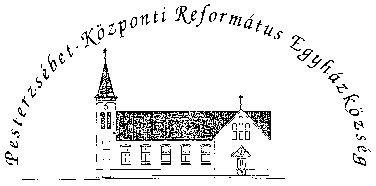 Pesterzsébet-Központi Református Egyházközség1204 Budapest, Ady E. u. 81.Tel/Fax: 283-0029www.pkre.hu   1893-2022